26 мая 2023 г.                             г. Кондрово                                                                             № 747О внесении изменений в постановление администрации МР «Дзержинский район» от 30.03.2020 № 397 «Об утверждении положений о порядке предоставления из средств бюджета муниципального района «Дзержинский район» субсидий на мероприятия подпрограммы «Развитие отраслей агропромышленного комплекса Дзержинского района» муниципальной программы «Развитие сельского хозяйства и регулирования рынков сельскохозяйственной продукции, сырья и продовольствия в муниципальном районе «Дзержинский район» от 26.02.2020 № 217» В соответствии с постановлением администрации Дзержинского района от 14.08.2013 № 1931 «Об утверждении Порядка принятия решения о разработке муниципальных программ муниципального района «Дзержинский район», их формирования и реализации и Порядка проведения оценки эффективности реализации муниципальных программ муниципального района «Дзержинский район», и в связи с кадровыми изменениями в администрации Дзержинского районаПОСТАНОВЛЯЮ:Внести изменения в постановление администрации МР «Дзержинский район» от 30.03.2020 № 397 «Об утверждении положений о порядке предоставления из средств бюджета муниципального района «Дзержинский район» субсидий на мероприятия подпрограммы «Развитие отраслей агропромышленного комплекса Дзержинского района» муниципальной программы «Развитие сельского хозяйства и регулирования рынков сельскохозяйственной продукции, сырья и продовольствия в муниципальном районе «Дзержинский район» от 26.02.2020 № 217», изложив приложение № 3  в новой редакции (прилагается).3. Контроль за исполнением настоящего постановления возложить на заместителя главы администрации Дзержинского района Крыженкову Д. Е. 4. Настоящее постановление вступает в силу со дня его официального опубликования.Глава администрацииДзержинского района                                                                                                      Е. О. ВирковПриложение № 3к постановлению администрации муниципального района«Дзержинский район»от 26 мая 2023 года № 747Приложение № 3к постановлению администрации муниципального района«Дзержинский район»от 30.03.2020 года № 397СОСТАВ КОМИССИИпо предоставлению субсидий из средств бюджета муниципального района «Дзержинский район» на развитие молочного и мясного скотоводства в муниципальном районе «Дзержинский район»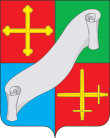 КАЛУЖСКАЯ ОБЛАСТЬАДМИНИСТРАЦИЯ(исполнительно - распорядительный орган)МУНИЦИПАЛЬНОГО РАЙОНА «ДЗЕРЖИНСКИЙ РАЙОН»П О С Т А Н О В Л Е Н И ЕКрыженкова Дарья Евгеньевназаместитель главы администрации Дзержинского района - председатель комиссии;Паршиков Иван Дмитриевичзаведующий отделом сельского хозяйства администрации Дзержинского района - заместитель председателя комиссииЧлены комиссии:Брызжинова Наталья АлексеевнаМенялина Валентина ИвановнаМиракова Светлана МихайловнаМихалева Елена Юрьевнаэксперт отдела сельского хозяйства администрации Дзержинского района;главный специалист отдела сельского хозяйства администрации Дзержинского района;эксперт отдела сельского хозяйства администрации Дзержинского района;заместитель главы администрации Дзержинского района – заведующий финансовым отделом.